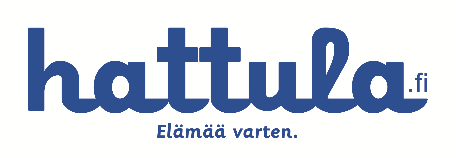 Sylissäpitohoitoa ei pidä sekoitta tavallisen kasvatuskäytännön mukaiseen lapsen sylissäpitoon. Sylissäpitohoidosta puhutaan silloin, kun lapsi uhkaa vahingoittaa itseään tai ympäristöään lyömällä, sylkemällä tai tavaroita heittelemällä ja tämä estetään vastoin lapsen tahtoa. Sylissäpitohoidon tarkoitus on antaa lapsen kiukulle fyysiset rajat ja taata ympäristön turvallisuus. Sen avulla pysäytetään lapsen uhkaava käytös ja se lopetetaan heti, kun tilanne on rauhoittunut.Sylissäpitohoidon tarpeellisuusItseään tai ympäristöään kohtaan aggressiivisesti käyttäytyvä lapsi tarvitsee apua, suojelua ja turvaa. Aikuisen pitää antaa kaaoksessa olevalle lapselle tunne, että hän ei ole kiukussaan yksin, hänestä huolehditaan ja välitetään. Sylissäpidon avulla aikunen vakuuttaa lapselle, että jos lapsi hyppää, aikuinen ottaa varmasti kopin.Sylissäpidon kulkuLapsi rauhoitetaan lievimmällä mahdollisella keinolla. Keinon valintaan vaikuttaa lapsen ikä, kulttuuritausta ja psyykkinen tila. Myös muita seikkoja voi olla tarpeen huomioida ( kosketusherkkyys ym.). Lapsituntemus auttaa keinon valinnassa.Sylissäpitohoitoon vaaditaan aina lapsen huoltajan suostumus. Sen sijaan lapsen suostumusta ei vaadita. Sylissäpidon aikana lapsen vointia havainnoidaan. Jos mahdollista, tilanteessa on hyvä olla kaksi aikuista. Toinen aikuinen huolehtii sylissäpidosta ja toinen tarkkailee tilannetta. Sylissäpitävän aikuisen on pysyttävä tilanteessa rauhallisena.Sylissäpitoon tarvitaan aikaa ja se pitää viedä loppuun saakka. Mikäli aikuisen voimat loppuvat, sylissäpitäjää voidaan välillä vaihtaa. Aikuinen tekee päätöksen sylissäpidon aloittamisesta, kulusta ja lopettamisesta. Mikäli sylissäpitoon joudutaan turvautumaan, on sille hyvä sopia rauhallinen paikka, jotta muut lapset ja mahdolliset vieraat aikuiset eivät säikähdä tilannetta.Rauhallinen aikuinen pitää raivoavaa lasta kiinni sylissä, kunnes raivo laantuu ja lapsi on riittävän rauhallinen kommunikoimaan ilman kiinni pitämistä. Lasta pidetään sylissä tukevasti niin, ettei hänelle jää liikkumatilaa. Aikuinen kertoo lapselle auttavansa tätä. Kun lapsi on rauhoittunut (eli lopettaa huutamisen tai itku muuttuu surulliseksi), hänen kanssaan käydään tilanne läpi, pohditaan yhdessä mitä tapahtui ja miltä tilanne lapsesta tuntui. Tämän jälkeen lapselle tarjotaan vielä mahdollisuus sylittelyyn ja silittelyyn. Lapselle kerrotaan, että vaikka lapsen käytös ei ole hyväksyttävää, hänestä pidetään.Jos lapsi on ehtinyt sotkea tai särkeä ympäristöä, hänen annetaan ikänsä ja kehitystasonsa mukaisesti sovittaa tekonsa.Käytännön ohjeita sylissäpitoonSylissäpitohoidon apuna ei saa käyttää välineitä kuten peittoa, mattoa tai patjaa.Yksin – kun lasta joudutaan pitämään sylissä vastoin lapsen tahtoa, on istuttava tukevasti ja otettava lapsi syliin kasvot poispäin aikuisesta. Aikuisen otteen on oltava tukeva ja turvallinen. Lasta ei saa satuttaa. Lapsen jalat voi laittaa omien jalkojen väliin, lapsen selkä tukevasti omaa vartaloa vasten. Lapsen käsistä pidetään kiinni tai laitetaan kädet lapsen vartalon ympäri. Jos aikuisen voimat eivät riitä, lapsen käsiä on helpompi pidellä niin, että omat kädet ovat ristissä lapsen käsien päällä. Oma leuka on hyvä pitää sivussa ja silmälasit ottaa pois.Lapsi voi olla niin iso, että edellisen ohjeen mukaista sylissäpitohoitoa ei ole aina mahdollista toteuttaa. Sylissä pitäminen saattaa myös ärsyttää lasta. Aina ei myöskään ole mahdollista käyttää tilanteeseen kahta aikuista. Tällaisia tilanteita varten pitää miettiä muu tapa pitää lapsi aloillaan. Yksi keino on istuttaa lapsi selkänojalliselle tuolille, itse istua lapsen takana omalla tuolilla ja pitää kiinni lapsen käsistä hänen tuolinsa takana. Käsistä irrotetaan yksi kerrallaan, kun lapsi rauhoittuu.Kaksin – Jos tilanne on vaikea ja lapsi on isokokoinen ja vahva, niin lapsi on hyvä istuttaa kahden aikuisen väliin sohvalle. Jos lapsi ahdistuu iholle tulemisesta entisestään, hänet voidaan laittaa patjan päälle makuulle ja toinen aikuinen pitää kiinni käsistä ja toinen aikuinen estää potkimisen. Raivokkaimmat sylissäpitotilanteet hoidetaan aina paikassa, jossa ei ole muita.Tilanteen jälkeen lapsen kanssa keskustellaan esim. Otin sinut sylihoitoon, koska näin ettet pystynyt itse rauhoittumaan. Aloit riehua ja heitellä tavaroita. Ymmärrän, että sinua suututti kun piti lopettaa leikki, mutta suuttuneenakaan ei saa heitellä tavaroita.Sylissäpitoa ei käytetä jos kasvattajalla on ristiriitaiset tunteet sylissäpitohoidosta tai itsensä hallinnastajos sylissäpitohoitoa ei ole mahdollista viedä loppuunjos lapsella on sydänsairausjos lapsella on hengenahdistuksen aiheuttama astma